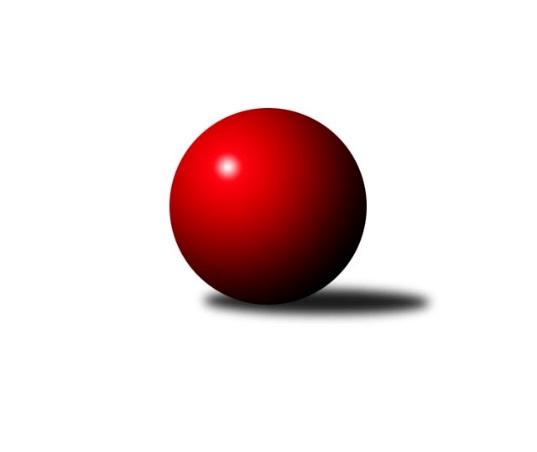 Č.17Ročník 2010/2011	26.2.2011Nejlepšího výkonu v tomto kole: 3373 dosáhlo družstvo: TJ Spartak Přerov ˝B˝3. KLM C 2010/2011Výsledky 17. kolaSouhrnný přehled výsledků:TJ  Prostějov ˝A˝	- TJ Sokol Chvalíkovice ˝A˝	2:6	3107:3120	12.5:11.5	26.2.HKK Olomouc ˝A˝	- TJ  Krnov ˝A˝	3:5	3208:3209	13.0:11.0	26.2.HKK Olomouc ˝B˝	- TJ Opava ˝B˝	7:1	3086:2934	15.5:8.5	26.2.TJ Spartak Přerov ˝B˝	- TJ Sokol Machová ˝A˝	6:2	3373:3245	16.5:7.5	26.2.TJ Horní Benešov ˝A˝	- KK Zábřeh ˝B˝	2:6	3204:3222	11.0:13.0	26.2.TJ Sokol Michálkovice ˝A˝	- SKK Jeseník ˝A˝	6:2	3061:2915	15.0:9.0	26.2.Tabulka družstev:	1.	HKK Olomouc ˝A˝	17	13	2	2	93.5 : 42.5 	239.0 : 169.0 	 3225	28	2.	TJ Sokol Machová ˝A˝	17	12	0	5	80.5 : 55.5 	209.0 : 199.0 	 3132	24	3.	TJ  Krnov ˝A˝	17	9	3	5	77.5 : 58.5 	226.0 : 182.0 	 3132	21	4.	TJ Horní Benešov ˝A˝	17	10	1	6	71.0 : 65.0 	205.5 : 202.5 	 3156	21	5.	KK Zábřeh ˝B˝	17	9	2	6	73.0 : 63.0 	219.0 : 189.0 	 3040	20	6.	SKK Jeseník ˝A˝	17	8	2	7	69.0 : 67.0 	194.5 : 213.5 	 3111	18	7.	TJ Spartak Přerov ˝B˝	17	7	1	9	68.0 : 68.0 	212.0 : 196.0 	 3111	15	8.	HKK Olomouc ˝B˝	17	7	0	10	64.5 : 71.5 	195.0 : 213.0 	 3060	14	9.	TJ  Prostějov ˝A˝	17	7	0	10	57.0 : 79.0 	196.5 : 211.5 	 3126	14	10.	TJ Sokol Michálkovice ˝A˝	17	6	1	10	60.0 : 76.0 	196.0 : 212.0 	 3039	13	11.	TJ Sokol Chvalíkovice ˝A˝	17	5	0	12	55.5 : 80.5 	185.0 : 223.0 	 3132	10	12.	TJ Opava ˝B˝	17	3	0	14	46.5 : 89.5 	170.5 : 237.5 	 3059	6Podrobné výsledky kola:	 TJ  Prostějov ˝A˝	3107	2:6	3120	TJ Sokol Chvalíkovice ˝A˝	Jan Pernica	134 	 127 	 130 	114	505 	 3:1 	 479 	 122	115 	 132	110	Radek Hendrych	Roman Rolenc	124 	 128 	 118 	130	500 	 2:2 	 509 	 141	107 	 140	121	David Hendrych	Miroslav Plachý	132 	 129 	 134 	142	537 	 2:2 	 552 	 159	137 	 120	136	Josef Hendrych	Josef Jurda	132 	 125 	 135 	135	527 	 3:1 	 501 	 129	127 	 115	130	Jakub Hendrych	Petr Černohous	125 	 140 	 112 	131	508 	 1:3 	 541 	 114	142 	 148	137	Martin Šumník	Miroslav Znojil	128 	 131 	 141 	130	530 	 1.5:2.5 	 538 	 117	131 	 151	139	Vladimír Valentarozhodčí: Nejlepší výkon utkání: 552 - Josef Hendrych	 HKK Olomouc ˝A˝	3208	3:5	3209	TJ  Krnov ˝A˝	Leopold Jašek	132 	 139 	 127 	124	522 	 2:2 	 531 	 133	134 	 120	144	Václav Eichler	Jiří Němec	143 	 137 	 122 	137	539 	 3:1 	 532 	 136	132 	 141	123	Bedřich Pluhař	Josef Šrámek	131 	 141 	 116 	135	523 	 3:1 	 518 	 129	123 	 135	131	Martin Koraba	Jan Tögel	129 	 146 	 130 	116	521 	 2:2 	 526 	 131	140 	 141	114	Jiří Jedlička	Marian Hošek	134 	 114 	 138 	142	528 	 1:3 	 551 	 141	138 	 140	132	Přemysl Žáček	Radek Havran	154 	 139 	 146 	136	575 	 2:2 	 551 	 160	125 	 116	150	Vlastimil Kotrlarozhodčí: Nejlepší výkon utkání: 575 - Radek Havran	 HKK Olomouc ˝B˝	3086	7:1	2934	TJ Opava ˝B˝	Pavel Mikulka	146 	 129 	 133 	137	545 	 3:1 	 498 	 124	112 	 157	105	Tomáš Valíček	David Pospíšil	123 	 124 	 140 	143	530 	 3:1 	 476 	 111	126 	 117	122	Josef Němec	Dušan Říha	114 	 106 	 122 	121	463 	 0:4 	 527 	 129	128 	 130	140	Milan Jahn	Jiří Kropáč	145 	 135 	 120 	135	535 	 3:1 	 514 	 138	122 	 138	116	Svatopluk Kříž	Josef Čapka	109 	 126 	 128 	129	492 	 2.5:1.5 	 480 	 114	116 	 121	129	Rudolf Haim	Milan Sekanina	117 	 141 	 134 	129	521 	 4:0 	 439 	 96	123 	 102	118	Petr Schwalberozhodčí: Nejlepší výkon utkání: 545 - Pavel Mikulka	 TJ Spartak Přerov ˝B˝	3373	6:2	3245	TJ Sokol Machová ˝A˝	Petr Vácha	149 	 162 	 147 	135	593 	 2:2 	 574 	 141	138 	 154	141	Vlastimil Grebeníček	Jiří Divila ml.	138 	 149 	 136 	129	552 	 4:0 	 509 	 113	140 	 133	123	Jaroslav Michalík	Jiří Divila st.	132 	 125 	 138 	137	532 	 2:2 	 549 	 148	142 	 127	132	Bohuslav Husek	Vladimír Mánek	142 	 144 	 150 	145	581 	 2.5:1.5 	 546 	 145	144 	 120	137	Milan Dovrtěl	Stanislav Beňa st.	127 	 131 	 129 	136	523 	 2:2 	 531 	 137	119 	 140	135	Radek Stoklásek	Milan Kanda	143 	 142 	 152 	155	592 	 4:0 	 536 	 138	126 	 143	129	Miroslav Míšekrozhodčí: Nejlepší výkon utkání: 593 - Petr Vácha	 TJ Horní Benešov ˝A˝	3204	2:6	3222	KK Zábřeh ˝B˝	Miroslav Petřek ml.	132 	 152 	 131 	145	560 	 3:1 	 518 	 139	129 	 112	138	Michal Albrecht	Kamil Kubeša	154 	 127 	 135 	128	544 	 1:3 	 549 	 139	141 	 138	131	Marek Ollinger	Zdeněk Černý	129 	 128 	 146 	111	514 	 1:3 	 579 	 152	148 	 141	138	Milan Šula	Vlastimil Skopalík	149 	 137 	 144 	129	559 	 2:2 	 572 	 131	139 	 137	165	Jiří Michálek	Michal Klich	121 	 125 	 132 	162	540 	 3:1 	 497 	 118	107 	 141	131	Josef Karafiát	Martin Bilíček	111 	 119 	 134 	123	487 	 1:3 	 507 	 125	126 	 128	128	Martin Marekrozhodčí: Nejlepší výkon utkání: 579 - Milan Šula	 TJ Sokol Michálkovice ˝A˝	3061	6:2	2915	SKK Jeseník ˝A˝	Tomáš Rechtoris	139 	 140 	 132 	121	532 	 4:0 	 489 	 120	129 	 120	120	Jakub Smejkal	Petr Řepecký	139 	 119 	 132 	128	518 	 2:2 	 495 	 114	117 	 133	131	Jiří Vrba	Pavel Čech	101 	 120 	 128 	118	467 	 2:2 	 485 	 136	125 	 125	99	Petr Šulák	Josef Jurášek	117 	 121 	 116 	147	501 	 1:3 	 496 	 118	126 	 130	122	Michal Smejkal	Václav Hrejzek	111 	 122 	 120 	146	499 	 3:1 	 456 	 117	116 	 117	106	Jiří Fárek	Josef Linhart	143 	 144 	 127 	130	544 	 3:1 	 494 	 127	110 	 127	130	Václav Smejkalrozhodčí: Nejlepší výkon utkání: 544 - Josef LinhartPořadí jednotlivců:	jméno hráče	družstvo	celkem	plné	dorážka	chyby	poměr kuž.	Maximum	1.	Radek Havran 	HKK Olomouc ˝A˝	550.13	366.6	183.5	1.8	8/8	(606)	2.	Marian Hošek 	HKK Olomouc ˝A˝	544.17	357.5	186.7	3.3	7/8	(577)	3.	Jiří Němec 	HKK Olomouc ˝A˝	543.45	366.7	176.8	3.5	8/8	(575)	4.	Jiří Michálek 	KK Zábřeh ˝B˝	542.14	366.4	175.7	4.0	8/8	(600)	5.	Roman Rolenc 	TJ  Prostějov ˝A˝	537.67	363.4	174.3	3.3	7/7	(568)	6.	Václav Smejkal 	SKK Jeseník ˝A˝	537.02	361.4	175.6	2.5	8/8	(567)	7.	Kamil Kovařík 	TJ Horní Benešov ˝A˝	536.13	359.6	176.5	2.7	8/8	(582)	8.	Leopold Jašek 	HKK Olomouc ˝B˝	536.09	361.1	175.0	4.0	6/7	(604)	9.	Vladimír Valenta 	TJ Sokol Chvalíkovice ˝A˝	535.94	358.4	177.6	4.9	7/8	(574)	10.	Milan Šula 	KK Zábřeh ˝B˝	534.97	362.4	172.5	4.0	8/8	(581)	11.	Miroslav Petřek  ml.	TJ Horní Benešov ˝A˝	534.30	358.2	176.1	4.7	8/8	(581)	12.	Přemysl Žáček 	TJ  Krnov ˝A˝	533.47	356.9	176.6	4.3	8/8	(567)	13.	Vojtěch Venclík 	TJ Spartak Přerov ˝B˝	532.78	362.5	170.3	5.2	6/9	(577)	14.	Jakub Smejkal 	SKK Jeseník ˝A˝	532.63	351.7	180.9	4.7	7/8	(585)	15.	Milan Dovrtěl 	TJ Sokol Machová ˝A˝	532.14	354.8	177.3	4.0	8/8	(553)	16.	Miroslav Míšek 	TJ Sokol Machová ˝A˝	531.20	354.0	177.2	3.1	8/8	(558)	17.	Milan Kanda 	TJ Spartak Přerov ˝B˝	530.58	353.8	176.8	3.9	8/9	(614)	18.	Martin Marek 	KK Zábřeh ˝B˝	530.50	355.1	175.4	3.3	7/8	(575)	19.	Jiří Divila ml. 	TJ Spartak Přerov ˝B˝	530.43	353.1	177.3	2.4	7/9	(577)	20.	Bedřich Pluhař 	TJ  Krnov ˝A˝	528.29	356.6	171.7	5.8	8/8	(577)	21.	David Hendrych 	TJ Sokol Chvalíkovice ˝A˝	526.50	354.6	171.9	5.0	8/8	(565)	22.	Vlastimil Kotrla 	TJ  Krnov ˝A˝	526.46	358.7	167.8	4.5	8/8	(561)	23.	Vlastimil Skopalík 	TJ Horní Benešov ˝A˝	526.13	364.3	161.8	4.7	7/8	(559)	24.	Josef Karafiát 	KK Zábřeh ˝B˝	525.58	354.3	171.3	5.0	8/8	(573)	25.	Michal Smejkal 	SKK Jeseník ˝A˝	524.86	351.0	173.8	5.2	8/8	(585)	26.	Marek Hynar 	TJ Sokol Chvalíkovice ˝A˝	524.46	358.7	165.7	7.3	7/8	(575)	27.	Vladimír Mánek 	TJ Spartak Přerov ˝B˝	524.05	352.9	171.2	2.9	7/9	(581)	28.	Jaroslav Michalík 	TJ Sokol Machová ˝A˝	523.53	351.1	172.4	4.3	8/8	(583)	29.	Kamil Kubeša 	TJ Horní Benešov ˝A˝	523.04	354.1	168.9	4.0	8/8	(581)	30.	Martin Bilíček 	TJ Horní Benešov ˝A˝	522.71	357.9	164.8	6.0	8/8	(565)	31.	Vlastimil Grebeníček 	TJ Sokol Machová ˝A˝	522.70	350.9	171.8	4.1	8/8	(574)	32.	Dušan Říha 	HKK Olomouc ˝B˝	522.44	352.8	169.6	5.3	6/7	(553)	33.	Jiří Kropáč 	HKK Olomouc ˝B˝	522.21	347.1	175.1	3.3	7/7	(554)	34.	Josef Hendrych 	TJ Sokol Chvalíkovice ˝A˝	521.17	347.5	173.6	4.6	7/8	(552)	35.	Miroslav Znojil 	TJ  Prostějov ˝A˝	520.29	344.1	176.2	3.9	7/7	(554)	36.	Petr Vácha 	TJ Spartak Přerov ˝B˝	520.13	353.7	166.5	6.1	7/9	(593)	37.	Petr Šulák 	SKK Jeseník ˝A˝	519.44	353.0	166.4	6.1	8/8	(545)	38.	Jiří Jedlička 	TJ  Krnov ˝A˝	519.40	355.4	164.0	4.9	8/8	(565)	39.	Michal Klich 	TJ Horní Benešov ˝A˝	519.28	357.6	161.7	6.8	8/8	(555)	40.	Jan Pernica 	TJ  Prostějov ˝A˝	518.46	350.2	168.3	6.2	7/7	(591)	41.	Petr Řepecký 	TJ Sokol Michálkovice ˝A˝	517.75	345.9	171.8	3.9	7/7	(566)	42.	Martin Adámek 	TJ  Prostějov ˝A˝	516.87	349.1	167.8	5.8	5/7	(568)	43.	Jiří Divila st. 	TJ Spartak Přerov ˝B˝	516.61	352.3	164.3	6.8	8/9	(589)	44.	Jakub Hendrych 	TJ Sokol Chvalíkovice ˝A˝	516.31	353.9	162.4	6.0	6/8	(550)	45.	Jiří Vrba 	SKK Jeseník ˝A˝	515.92	354.1	161.9	5.0	6/8	(541)	46.	Radek Stoklásek 	TJ Sokol Machová ˝A˝	515.48	345.5	170.0	5.9	6/8	(569)	47.	Josef Jurda 	TJ  Prostějov ˝A˝	515.38	355.2	160.1	6.6	6/7	(544)	48.	Svatopluk Kříž 	TJ Opava ˝B˝	514.43	346.1	168.4	6.9	7/7	(560)	49.	David Pospíšil 	HKK Olomouc ˝B˝	514.34	352.8	161.6	4.8	7/7	(558)	50.	Josef Linhart 	TJ Sokol Michálkovice ˝A˝	514.31	342.8	171.5	3.3	7/7	(545)	51.	Radek Hendrych 	TJ Sokol Chvalíkovice ˝A˝	514.03	354.6	159.5	7.6	8/8	(572)	52.	Michal Albrecht 	KK Zábřeh ˝B˝	513.96	350.2	163.7	5.1	7/8	(605)	53.	Bohuslav Husek 	TJ Sokol Machová ˝A˝	513.50	351.4	162.1	10.3	8/8	(559)	54.	Petr Černohous 	TJ  Prostějov ˝A˝	512.67	352.4	160.3	5.3	5/7	(548)	55.	Václav Eichler 	TJ  Krnov ˝A˝	512.50	350.5	162.0	6.2	7/8	(582)	56.	Martin Šumník 	TJ Sokol Chvalíkovice ˝A˝	511.83	349.8	162.1	6.7	6/8	(566)	57.	Martin Koraba 	TJ  Krnov ˝A˝	511.42	343.2	168.2	5.7	8/8	(554)	58.	Jan Tögel 	HKK Olomouc ˝A˝	510.00	348.6	161.4	5.1	7/8	(548)	59.	Miroslav Plachý 	TJ  Prostějov ˝A˝	509.48	354.0	155.5	6.9	7/7	(545)	60.	Josef Jurášek 	TJ Sokol Michálkovice ˝A˝	508.81	345.1	163.7	6.5	7/7	(543)	61.	Milan Jahn 	TJ Opava ˝B˝	508.74	348.0	160.7	6.6	7/7	(554)	62.	Rudolf Haim 	TJ Opava ˝B˝	507.59	351.5	156.1	6.7	7/7	(532)	63.	Josef Němec 	TJ Opava ˝B˝	506.21	351.9	154.3	7.6	7/7	(543)	64.	Tomáš Rechtoris 	TJ Sokol Michálkovice ˝A˝	505.23	347.2	158.0	7.8	7/7	(532)	65.	Milan Sekanina 	HKK Olomouc ˝B˝	502.57	343.3	159.2	6.7	5/7	(566)	66.	Jiří Fárek 	SKK Jeseník ˝A˝	496.39	342.0	154.4	9.3	8/8	(535)	67.	Petr Schwalbe 	TJ Opava ˝B˝	495.50	340.7	154.9	9.6	5/7	(526)	68.	Josef Čapka 	HKK Olomouc ˝B˝	494.59	348.7	145.9	8.6	7/7	(533)	69.	Václav Hrejzek 	TJ Sokol Michálkovice ˝A˝	493.28	343.3	150.0	7.8	7/7	(550)		Jiří Zezulka 	HKK Olomouc ˝A˝	568.20	369.0	199.2	1.1	5/8	(591)		Zdeněk Kment 	TJ Horní Benešov ˝A˝	557.00	355.0	202.0	10.0	1/8	(557)		Pavel Mikulka 	HKK Olomouc ˝B˝	545.00	372.0	173.0	1.0	1/7	(545)		Radek Malíšek 	HKK Olomouc ˝A˝	544.94	374.9	170.0	5.2	3/8	(581)		Jaroslav Pěcha 	TJ Spartak Přerov ˝B˝	537.00	351.0	186.0	4.0	1/9	(537)		Josef Šrámek 	HKK Olomouc ˝A˝	530.57	358.5	172.1	3.8	5/8	(572)		Pavel Hendrych 	TJ Opava ˝B˝	528.33	356.0	172.3	3.7	4/7	(544)		Pavel Kovalčík 	TJ Opava ˝B˝	528.33	360.3	168.0	4.0	1/7	(536)		Marek Ollinger 	KK Zábřeh ˝B˝	527.13	354.6	172.5	4.4	5/8	(570)		Martin Zaoral 	TJ  Prostějov ˝A˝	523.25	356.5	166.8	6.5	2/7	(553)		Václav Kupka 	KK Zábřeh ˝B˝	522.00	353.3	168.8	4.8	2/8	(535)		Tomáš Sádecký 	KK Zábřeh ˝B˝	521.07	356.5	164.6	5.6	3/8	(567)		Rostislav Petřík 	TJ Spartak Přerov ˝B˝	521.00	328.0	193.0	3.0	1/9	(521)		Petr Vaněk 	TJ  Krnov ˝A˝	519.00	334.0	185.0	8.0	1/8	(519)		Stanislav Beňa  st.	TJ Spartak Přerov ˝B˝	515.25	344.3	171.0	5.2	5/9	(573)		Aleš Čapka 	HKK Olomouc ˝A˝	512.88	343.3	169.5	6.2	5/8	(540)		Bohuslav Čuba 	TJ Horní Benešov ˝A˝	512.50	351.5	161.0	6.0	1/8	(513)		Matouš Krajzinger 	HKK Olomouc ˝A˝	511.50	345.5	166.0	9.0	2/8	(526)		Michal Blažek 	TJ Opava ˝B˝	511.00	340.0	171.0	6.8	2/7	(527)		Leoš Hamrlíček 	TJ Sokol Machová ˝A˝	510.00	340.0	170.0	6.0	1/8	(510)		Jaromír Čech 	TJ  Krnov ˝A˝	510.00	365.0	145.0	8.0	1/8	(510)		Tomáš Valíček 	TJ Opava ˝B˝	509.81	344.8	165.0	8.5	4/7	(532)		Pavel Čech 	TJ Sokol Michálkovice ˝A˝	508.70	339.2	169.6	6.7	4/7	(549)		Zdeněk Černý 	TJ Horní Benešov ˝A˝	507.50	357.0	150.5	9.0	2/8	(552)		Maciej Basista 	TJ Opava ˝B˝	507.00	355.6	151.4	5.3	3/7	(541)		Michal Zych 	TJ Sokol Michálkovice ˝A˝	503.63	342.6	161.0	5.0	4/7	(531)		Karel Škrobánek 	TJ Opava ˝B˝	503.00	350.5	152.5	6.5	2/7	(514)		Vladimír Sedláček 	TJ Spartak Přerov ˝B˝	502.89	339.7	163.2	6.3	3/9	(552)		Jiří Vrba 	SKK Jeseník ˝A˝	500.88	356.8	144.1	7.4	4/8	(514)		Vladimír Peter 	TJ Opava ˝B˝	498.11	350.8	147.3	8.3	3/7	(515)		Jan Zych 	TJ Sokol Michálkovice ˝A˝	498.00	338.5	159.5	6.0	1/7	(515)		Roman Beinhauer 	TJ Sokol Chvalíkovice ˝A˝	497.00	353.0	144.0	8.0	1/8	(497)		Marek  Navrátil 	TJ Spartak Přerov ˝B˝	496.25	349.3	147.0	9.0	4/9	(508)		Petr Jurášek 	TJ Sokol Michálkovice ˝A˝	492.50	345.0	147.5	10.5	4/7	(521)		Vlastimil Trulej 	TJ Sokol Chvalíkovice ˝A˝	492.00	336.0	156.0	5.0	1/8	(492)		Zdeněk Chudožilov 	TJ  Prostějov ˝A˝	490.00	333.0	157.0	14.0	1/7	(490)		Rostislav  Cundrla 	SKK Jeseník ˝A˝	489.50	351.0	138.5	10.0	1/8	(507)		Daniel Dudek 	TJ Sokol Michálkovice ˝A˝	486.00	344.0	142.0	12.0	1/7	(486)		Radek Husek 	TJ Sokol Machová ˝A˝	479.00	341.5	137.5	10.5	2/8	(480)		Svatopluk Hopjan 	HKK Olomouc ˝B˝	470.83	334.2	136.7	11.3	3/7	(499)		Petr  Šulák ml. 	SKK Jeseník ˝A˝	437.00	306.0	131.0	19.0	1/8	(437)Sportovně technické informace:Starty náhradníků:registrační číslo	jméno a příjmení 	datum startu 	družstvo	číslo startu
Hráči dopsaní na soupisku:registrační číslo	jméno a příjmení 	datum startu 	družstvo	Program dalšího kola:18. kolo5.3.2011	so	9:00	TJ Opava ˝B˝ - HKK Olomouc ˝A˝	5.3.2011	so	9:00	TJ  Krnov ˝A˝ - TJ Sokol Michálkovice ˝A˝	5.3.2011	so	10:00	SKK Jeseník ˝A˝ - TJ  Prostějov ˝A˝	5.3.2011	so	13:00	TJ Sokol Chvalíkovice ˝A˝ - TJ Spartak Přerov ˝B˝	5.3.2011	so	13:00	TJ Sokol Machová ˝A˝ - TJ Horní Benešov ˝A˝	5.3.2011	so	15:30	KK Zábřeh ˝B˝ - HKK Olomouc ˝B˝	Nejlepší šestka kola - absolutněNejlepší šestka kola - absolutněNejlepší šestka kola - absolutněNejlepší šestka kola - absolutněNejlepší šestka kola - dle průměru kuželenNejlepší šestka kola - dle průměru kuželenNejlepší šestka kola - dle průměru kuželenNejlepší šestka kola - dle průměru kuželenNejlepší šestka kola - dle průměru kuželenPočetJménoNázev týmuVýkonPočetJménoNázev týmuPrůměr (%)Výkon6xPetr VáchaSp.Přerov B5932xMilan ŠulaZábřeh B111.375795xMilan KandaSp.Přerov B5923xJiří MichálekZábřeh B110.025724xVladimír MánekSp.Přerov B58110xRadek HavranOlomouc˝A˝108.725752xMilan ŠulaZábřeh B5793xPetr VáchaSp.Přerov B108.25939xRadek HavranOlomouc˝A˝5755xMilan KandaSp.Přerov B108.025921xVlastimil GrebeníčekMachová A5741xJosef HendrychChvalíkov. A107.73552